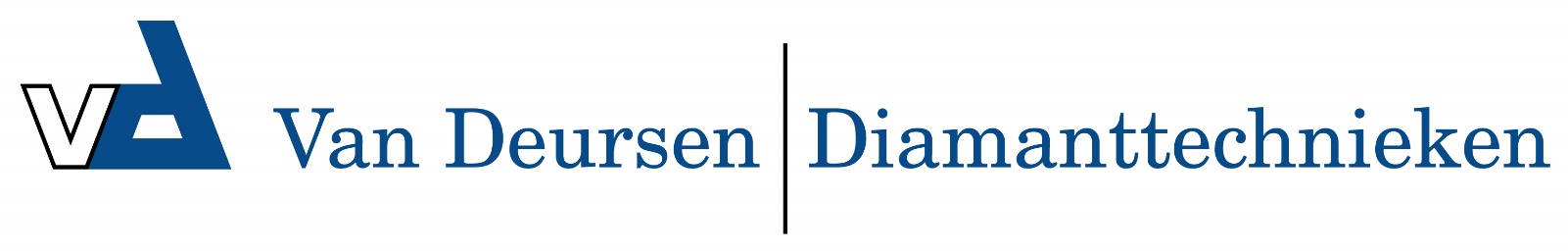 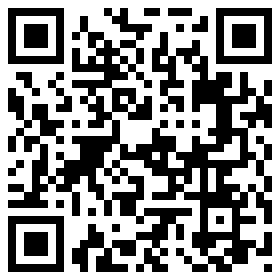 T96-10 Plus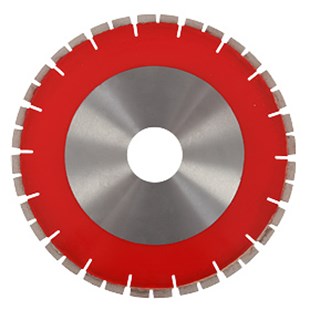 De 10 mm coating is bijzonder aanbevolen voor machines met een laag vermogen (minder dan 10 kw).Sandwich silentToepassing    Graniet, stenen, natuursteenDiameters Ø300-350-400-450-500-600-700Asgat30-60Segmenthoogte    10 mmGebruikNat